ФЕДЕРАЛЬНАЯ СЛУЖБА ПО НАДЗОРУ В СФЕРЕ ПРИРОДОПОЛЬЗОВАНИЯ29.06.2021Пресс-релиз23 июня 2021 года Балтийско-Арктическое межрегиональное управление Росприроднадзора провело первое в текущем году публичное обсуждение результатов правоприменительной практики. В связи с ограничительными мерами, действующими на территории Мурманской области, вызванными распространением коронавирусной инфекции, мероприятие было проведено в режиме видеоконференции. В публичных обсуждениях приняли участие представители около 20 природопользователей, в том числе представители АО «Апатит», АО «Кольская ГМК», ООО «Ловозерский ГОК», АО «РУСАЛ» (Кандалакша). С вступительным словом и докладом о деятельности Балтийско-Арктического межрегионального управления Росприроднадзора за первое полугодие 2021 года выступил руководитель Управления Станислав Станиславич Попов.Также с докладами выступили временно исполняющий обязанности начальника отдела государственного экологического надзора по Мурманской области Крылова Зоя Васильевна, начальник отдела государственного геологического надзора, надзора в области использования и охраны водных объектов по Мурманской области Точилов Алексей Петрович, начальник межрегионального отдела государственной экологической экспертизы и разрешительной деятельности Горбань Юрий Павлович, начальник отдела государственного надзора на море по Мурманской области Хачин Валентин Петрович и временно исполняющий обязанности начальника межрегионального отдела правового и кадрового обеспечения Вишневская Ольга Николаевна.В своих докладах начальники надзорных отделов сообщили о результатах контрольно-надзорной деятельности отделов за отчётный период 2021 года, о типичных нарушениях, наиболее часто выявляемых в ходе проверок, принимаемых мерах административного воздействия, а также о мерах, направленных на профилактику нарушений обязательных требований и о вступивших в 2021 году в силу нормативно-правовых актах. Начальник межрегионального отдела государственной экологической экспертизы и разрешительной деятельности Горбань Ю.П. в своем выступлении обратил внимание на наиболее распространенные ошибки, допускаемые юридическими лицами и индивидуальными предпринимателями при направлении заявительных документов для получения государственных услуг, о типовых ошибках, выявленных в процессе оказания государственной услуги по организации и проведению государственной экологической экспертизы, о вступивших в 2021 году в силу нормативно-правовых актах, регламентирующих правоотношения в части обращения с отходами, разработки нормативов допустимых сбросов загрязняющих веществ в водные объекты.Исполняющий обязанности начальника межрегионального отдела правового и кадрового обеспечения Вишневская О.Н. в своем выступлении осветила результаты работы по защите интересов службы в судах при оспаривании в судебном порядке юридическими и должностными лицами постановлений по делам об административных правонарушениях, по взысканию причиненного вреда окружающей среде, по плате за негативное воздействие на окружающую среду, а также отметила факт снижения количества оспариваемых предписаний, выданных Управлением.В ходе подготовки к публичным обсуждениям природопользователям было предложено заполнить анкету о проблемных вопросах правоприменительной практики при осуществлении Управлением мероприятий по государственному контролю (надзору), государственной экологической экспертизе и разрешительной деятельности.При проведении обсуждений специалистами Управления были даны разъяснения по вопросам охраны окружающей среды и природопользования, которые поступили в адрес Управления в ходе видеоконференции.Видеозапись мероприятия, доклады и презентация доклада руководителя Управления будут размещены на официальном сайте Балтийско-Арктического межрегионального управления Росприроднадзора.БАЛТИЙСКО-АРКТИЧЕСКОЕ МЕЖРЕГИОНАЛЬНОЕ УПРАВЛЕНИЕ РОСПРИРОДНАДЗОРА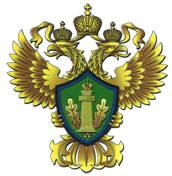 пр. Кольский, д. 24а, г. Мурманск, 183032, Телефон ДОВЕРИЯ:(8152) 25-30-77